UNIVERSIDAD AUTÓNOMA DE BAJA CALIFORNIA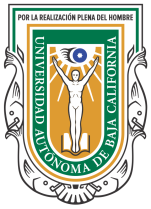 Coordinación General de Formación BásicaCoordinación General de Formación Profesional y Vinculación UniversitariaCONVOCATORIA DE APOYO A PROYECTOS DE SERVICIO SOCIAL 2019Formato del Proyecto DisciplinarioDatos de IdentificaciónDesarrollo del ProyectoPrograma (favor de no exceder 10 cuartillas en el desarrollo de este punto):IntroducciónObjetivo general (define qué se pretende lograr con el proyecto, sus resultados o logros esperados) ¿Qué se quiere lograr?Objetivos específicos (se desprende directamente del objetivo general) ¿Cómo se pretende lograr el objetivo general?Justificación (descripción de la detección de necesidades y problemas, y las alternativas de solución) ¿Por qué es necesario realizar este proyecto?Descripción (detalles de las características del proyecto) ¿Qué?, ¿Cómo?, ¿Con quién?, ¿Dónde? ¿Para quién?Impacto del programaEn la población beneficiada (número de beneficiados y cómo se va a evaluar).En el desarrollo de competencias de los prestadores de servicio social Actividades (tareas dentro del proyecto para alcanzar los objetivos propuestos)Cronograma de actividades (tiempo en el que se realizarán cada una de las actividades) Participantes  Perfil de los prestadores de servicio social (PE, etapa de formación)Perfil de los responsables y colaboradores del proyecto (categoría y nombramiento)Unidades de aprendizaje y otras modalidades  asociadas al proyecto.Aspectos éticos y legalesCuáles serán las evidencias que presentarán Si desea complementar algo que no esté considerado y cree servirá a los evaluadores, en este apartado lo puede hacerNombre del proyecto disciplinario:Línea de acción:Zona de intervención:Nombre de los programas educativos o programas de servicio social que lo integranCódigo de Servicio Social del programa(comunitario/ profesional) Unidad AcadémicaEtapa de servicio socialEtapa de servicio socialNúmero de alumnosNúmero de alumnosNombre de los programas educativos o programas de servicio social que lo integranCódigo de Servicio Social del programa(comunitario/ profesional) Unidad AcadémicaS.S.CS.S.PS.S.CS.S.PUnidad de aprendizajeNúmero de créditosDescribir cómo se relaciona con el proyecto